Publicado en Madrid el 23/01/2024 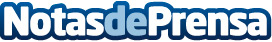 Reputación online y borrado de herencia digital: solución a la demanda de protección online El Equipo de Asistencia Jurídica de Allianz Partners habla de la importancia de la reputación online y el borrado de herencia digital; soluciones diseñadas para abordar los desafíos emergentes en el mundo online y para preservar la privacidad de las personasDatos de contacto:Prensa Allianz PartnersAllianz Partners España618082983Nota de prensa publicada en: https://www.notasdeprensa.es/reputacion-online-y-borrado-de-herencia_1 Categorias: Nacional Derecho Ciberseguridad Seguros Digital http://www.notasdeprensa.es